Glödlampan Nyhetsbrev nummer 1 2020Sidan 1 av 4CORONATIDER Här kommer lite information från oss, om hur läget ser ut gällande våra verksamheterORDFÖRANDE HAR ORDETHej, som ni här nedan blir informerade om så drabbas naturligtvis också vår verksamhet av stora förändringar blan annat så ställs ju årsmötet in vilket betyder att nuvarande styrelse fortsätter sin valda uppgift exklusive Helge Andersson som skriftligt meddelat att han inte står till förfogande från och med den 29 april 2020. De av valberedningen föreslagna nya ledamöterna kommer att adjungeras från och med den 29 april utan rösträtt.Så kommer styrelsen att vara sammansatt och fungera tills ett årsmöte kan genomföras. Vi får anledning att återkomma efter hand som ”virus” läget förändras. 
Sven-Erik Fritz tf. ordf.På grund av rådande Corona pandemin råder starkt begränsad verksamhet inom Funktionsrätt Sörmland.Därför har vi beslutat att möten som berör alla medlemsföreningar ska ställas in gällande bland annat årsmötet den 29 april, kommer att flyttas till hösten, vi återkommer med mer information längre fram.Sidan 2RRFF (Regionens Råd För Funktionshinderfrågor), har ställt in alla våra gemensamma möten fram till sommaren, det innebär att vi inte kommer att kalla till förmöten och andra möten som berör den gruppen.Styrelsemöten kommer att ske digitalt, för att vi ska undvika fysiska träffar i den mån det går.Vi önskar er alla en fortsatt bra hälsa och en skön vår/sommarKANSLIET/RECEPTIONENFör närvarande har vi inte gjort några föreändringar för personalen, däremot förbereder vi för att de ska kunna arbeta hemifrån, om situationen förändras, vilket kan medföra att vi stänger kansliet med omedelbar verkan.Vi kommer att hålla er informerade om läget.Vi vill på bästa sätt försöka vara medlemsföreningarna behjälpliga med det som de har behov av.PROJEKTET TILLGÄNGLIG NATUR – ÖKAD LIVSKVALITET
Vid senaste projektmöte, beslutade vi att all verksamhet fram till sommaren, ska ställas in med anledning av rådande situation.Information kommer att finnas på hemsidan och på facebooksidan.Sidan 3VIKTIG INFORMATION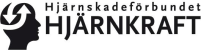 Gäller från 1 januari 2020Nya priser och villkor för betalning av porto med frankeringsmaskin.                                                                                      Varje år justerar PostNord priser och villkor på sinatjänster. Det är viktigt att vi som föreningar vet vilka priser och villkor som gäller.Förändring av tjänsten Ekonomibrev Enstaka in- och utrikes. 
På senare tid har efterfrågan på Ekonomibrev (B-post/Föreningsbrev) minskat kraftigt vilket gör att PostNord nu slår samman tjänsten 1:a klass brev Enstaka från januari 2020.Det innebär att enstaka frankostämplade försändelser endast kan skickas som 1:a-klassbrev och når kunderna i stora delar av Sverige redan dagen efter inlämning.För frågor gå in på postnord.se/priser och postnord.se/villkor där hittar du fullständiga information om priser och villkor. Du kan också fråga Ros-Mari i receptionen på Föreningshuset, Eleonoragatan 18, Eskilstuna.När du kommer från din förening för att få kuvert frankerade av 
Ros-Mari:Alla kuvert måste vara märkta med föreningens namn och adress.Alla kuvert måste vara istoppade med material.Det billigaste alternativet från den 1 januari 2020: Vikt högst 50 gram 7,75.Nya priser på kopiering från och med 1 januari 2020Svart/vita kopior A4 = 0,25 krFärg kopior A 4 = 0,70 krSidan 4PARKERING E 18Parkering när du besöker Föreningshuset E18, Eleonoragatan 18, Eskilstuna 
5 platser till höger om skylt hyrda parkeringar, där krävs tillståndskort. 
Övriga platser krävs p-skiva som gäller 
3 timmar.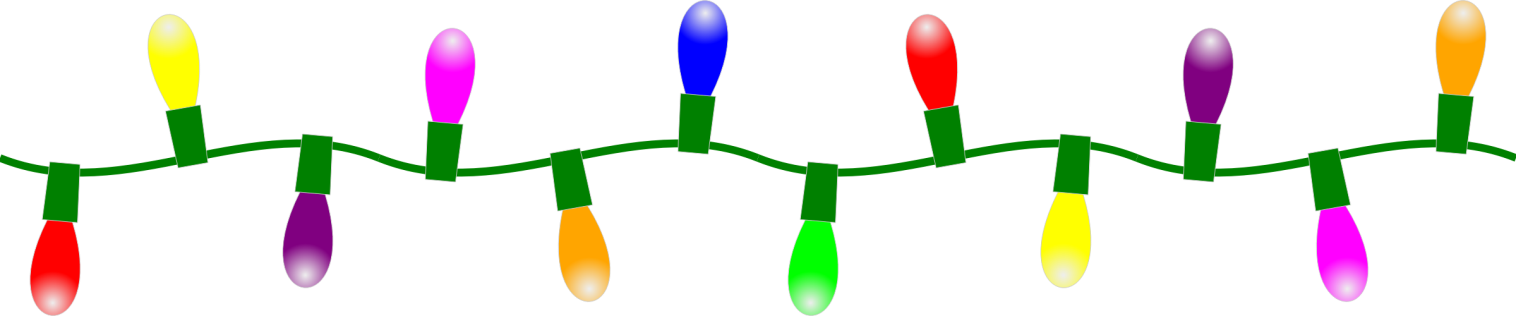 Glad Påsk
Post och besöksadressFunktionsrätt SörmlandEleonoragatan 18633 43 Eskilstuna016-13 87 90Ansvarig utgivare Sven-Erik FritzSkicka material till:kansli@hsid.se och resurs3@hsod.seBesök oss på facebook och hsod.se
Slut 